В ОШ № 1 прошло спортивное мероприятие "Веселые старты" среди учащихся 7-х классов. Учащиеся состязались в ловкости, быстроте и силе. По итогам всех спотивных конкурсов1 место - 7 "Г" класс2 место - 7 "А" класс3 место - 7 "Б" и 7 "В" классыЦели: - формирование у учащихся навыков здорового образа жизни; - развитие ловкости, внимательности, двигательных навыков; - воспитывать дружеские отношения между детьми, умение взаимодействовать в команде.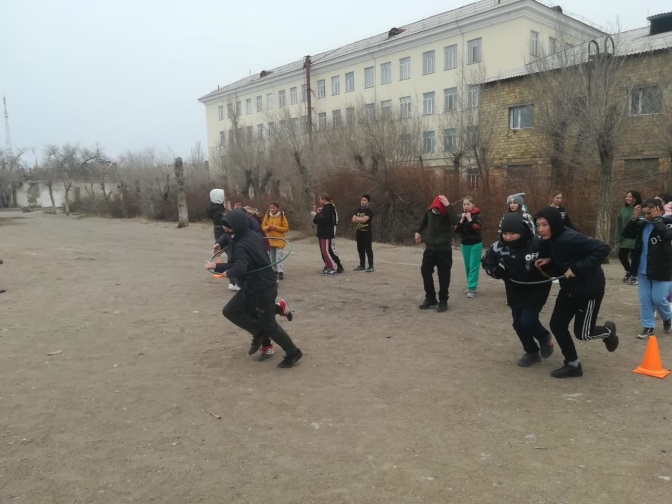 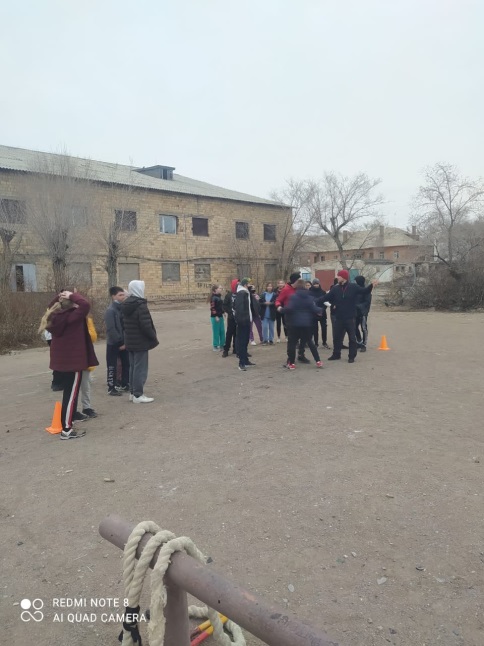 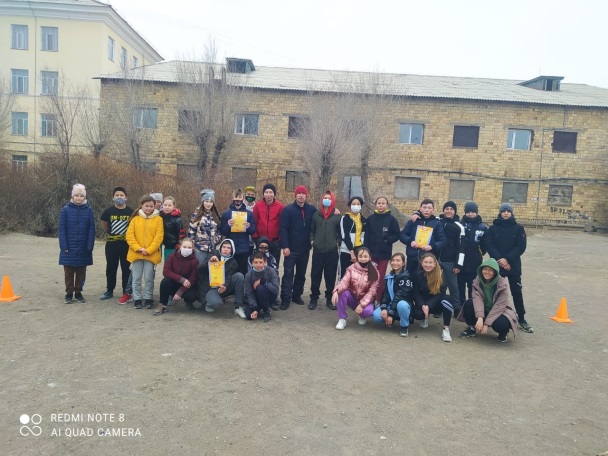 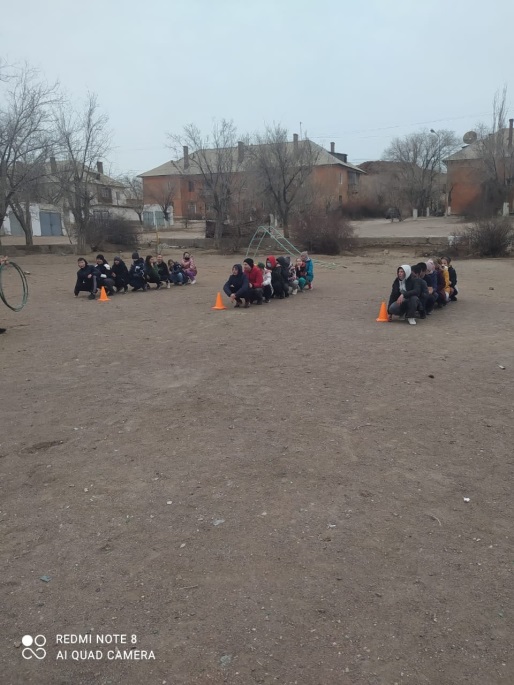 